
                                 Province of the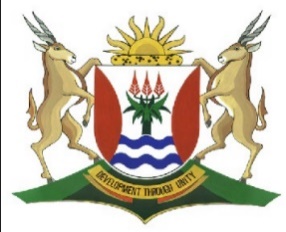 EASTERN CAPEEDUCATIONDIRECTORATE SENIOR CURRICULUM MANAGEMENT (SEN-FET)HOME SCHOOLING SELF-STUDY MARKING GUIDELINESActivity 6: Marking Guidelines					10 marksActivity 8: Marking Guidelines	GENERAL LEDGER OF MANGOJANE STORESBALANCE SHEET SECTION 			  		              Bank				B3                                                            Debtors’ Control			B4                                                            Trading stock     		             B5NOMINAL ACCOUNT SECTION Cost of sales				N1Activity 9: Marking Guidelines				14 marks Write only the chosen letter next to the question number.SUBJECTACCOUNTINGGRADE10DATEJune week 3TOPICBookkeeping Of A Sole TraderCombined Cash And Credit Tranactions Term 2 Term 2 Term 2 Term 2TIME ALLOCATION4 HoursTIPS TO KEEP HEALTHY1.  WASH YOUR HANDS thoroughly with soap and water for at least 20 seconds.  Alternatively, use hand sanitizer with an alcohol content of at least 60%.2.  PRACTICE SOCIAL DISTANCING – keep a distance of 1m away from other people.3.  PRACTISE GOOD RESPIRATORY HYGIENE:  cough or sneeze into your elbow or tissue and dispose of the tissue immediately after use.4.  TRY NOT TO TOUCH YOUR FACE.  The virus can be transferred from your hands to your nose, mouth and eyes. It can then enter your body and make you sick. 5.  STAY AT HOME. TIPS TO KEEP HEALTHY1.  WASH YOUR HANDS thoroughly with soap and water for at least 20 seconds.  Alternatively, use hand sanitizer with an alcohol content of at least 60%.2.  PRACTICE SOCIAL DISTANCING – keep a distance of 1m away from other people.3.  PRACTISE GOOD RESPIRATORY HYGIENE:  cough or sneeze into your elbow or tissue and dispose of the tissue immediately after use.4.  TRY NOT TO TOUCH YOUR FACE.  The virus can be transferred from your hands to your nose, mouth and eyes. It can then enter your body and make you sick. 5.  STAY AT HOME. TIPS TO KEEP HEALTHY1.  WASH YOUR HANDS thoroughly with soap and water for at least 20 seconds.  Alternatively, use hand sanitizer with an alcohol content of at least 60%.2.  PRACTICE SOCIAL DISTANCING – keep a distance of 1m away from other people.3.  PRACTISE GOOD RESPIRATORY HYGIENE:  cough or sneeze into your elbow or tissue and dispose of the tissue immediately after use.4.  TRY NOT TO TOUCH YOUR FACE.  The virus can be transferred from your hands to your nose, mouth and eyes. It can then enter your body and make you sick. 5.  STAY AT HOME. TIPS TO KEEP HEALTHY1.  WASH YOUR HANDS thoroughly with soap and water for at least 20 seconds.  Alternatively, use hand sanitizer with an alcohol content of at least 60%.2.  PRACTICE SOCIAL DISTANCING – keep a distance of 1m away from other people.3.  PRACTISE GOOD RESPIRATORY HYGIENE:  cough or sneeze into your elbow or tissue and dispose of the tissue immediately after use.4.  TRY NOT TO TOUCH YOUR FACE.  The virus can be transferred from your hands to your nose, mouth and eyes. It can then enter your body and make you sick. 5.  STAY AT HOME. INSTRUCTIONSSee Required TIPS TO KEEP HEALTHY1.  WASH YOUR HANDS thoroughly with soap and water for at least 20 seconds.  Alternatively, use hand sanitizer with an alcohol content of at least 60%.2.  PRACTICE SOCIAL DISTANCING – keep a distance of 1m away from other people.3.  PRACTISE GOOD RESPIRATORY HYGIENE:  cough or sneeze into your elbow or tissue and dispose of the tissue immediately after use.4.  TRY NOT TO TOUCH YOUR FACE.  The virus can be transferred from your hands to your nose, mouth and eyes. It can then enter your body and make you sick. 5.  STAY AT HOME. TIPS TO KEEP HEALTHY1.  WASH YOUR HANDS thoroughly with soap and water for at least 20 seconds.  Alternatively, use hand sanitizer with an alcohol content of at least 60%.2.  PRACTICE SOCIAL DISTANCING – keep a distance of 1m away from other people.3.  PRACTISE GOOD RESPIRATORY HYGIENE:  cough or sneeze into your elbow or tissue and dispose of the tissue immediately after use.4.  TRY NOT TO TOUCH YOUR FACE.  The virus can be transferred from your hands to your nose, mouth and eyes. It can then enter your body and make you sick. 5.  STAY AT HOME. TIPS TO KEEP HEALTHY1.  WASH YOUR HANDS thoroughly with soap and water for at least 20 seconds.  Alternatively, use hand sanitizer with an alcohol content of at least 60%.2.  PRACTICE SOCIAL DISTANCING – keep a distance of 1m away from other people.3.  PRACTISE GOOD RESPIRATORY HYGIENE:  cough or sneeze into your elbow or tissue and dispose of the tissue immediately after use.4.  TRY NOT TO TOUCH YOUR FACE.  The virus can be transferred from your hands to your nose, mouth and eyes. It can then enter your body and make you sick. 5.  STAY AT HOME. TIPS TO KEEP HEALTHY1.  WASH YOUR HANDS thoroughly with soap and water for at least 20 seconds.  Alternatively, use hand sanitizer with an alcohol content of at least 60%.2.  PRACTICE SOCIAL DISTANCING – keep a distance of 1m away from other people.3.  PRACTISE GOOD RESPIRATORY HYGIENE:  cough or sneeze into your elbow or tissue and dispose of the tissue immediately after use.4.  TRY NOT TO TOUCH YOUR FACE.  The virus can be transferred from your hands to your nose, mouth and eyes. It can then enter your body and make you sick. 5.  STAY AT HOME. 6.1Choose an explanation from COLUMN B that matches a concept in COLUMN A. 6.2State whether the statements are true or falseActivity 7: Marking Guidelines7.1.1Three main points to solve the stock problemCheck gifts (stock) delivered to the shop – check to invoiceRegular stock counts – check to Trading stock accountLayout of gifts carefully designed e.g. smaller items near desk, secure valuable giftsSecurity tags on gifts (stock)Store inspectors / security guards at doors – check to sales slipBackground checks on employees7.1.2Two main points to solve the petty cash problemPayments from petty cash need to be authorised Petty cash vouchers should be completed and authorisedThe petty cash box should be locked in the office safeProof of payments should be kept along with the original authorised voucherVouchers must be recorded in a Petty Cash Journal dailyThe owner or manager should inspect vouchers and journal on a weekly basis                            2020
Apr1Balance  14 0002020
Apr30Sundry accounts  Total payments   98 75030Sundry accounts  Total receipts   91 500Balance  6 750105 500 Both totals Both totals Both totals105 500May1Balance  6 75042020
Apr1Balance   34 6002020
Apr30Bank & discount allowed* 12 12031Sales  36 000Debtors allowances      4 800Bank       900Sundry accounts           650Sundry accounts         120Balance 54 050 71 620 Both totals Both totals Both totals 71 620May1Balance54 050            *    11 880   +  240 (can show separate            *    11 880   +  240 (can show separate            *    11 880   +  240 (can show separate            *    11 880   +  240 (can show separate            *    11 880   +  240 (can show separate82020
Apr1Saldoa/b   56 3452020
Apr30Cost of sales   36 00031Bank  45 000Cost of sales   24 000Creditors Control  36 950Creditors Control      3 000Cost of sales    3 200Balance 78  495 141 495 Both totals Both totals Both totals 141 495May178  49582020
Apr1Total   60 0002020
Apr30Trading stock    3 20030Trading stock   36 000Total 116 800Trading stock   24 000120 000 Both totals Both totals Both totals120 000May1Total116 8005TOTAL MARKS45Activity 10: Marking Guidelines            6 marks10.1.1Explain TWO strategies that Mongi should use in her business to stop employees to continue this behaviour.Any two        Order form must be completed and signed by one personDelivery noteInvoice must be checked against original order form and checked against actual items deliveredRegular stock takingEstablish a receiving depotStocks issued from receiving depot (stores) must be signed forDivision of duties10.1.2Briefly explain to Mongi at least ONE other area within her business that may require tighter control in order to eliminate employees taking advantage.Any one        Use of business telephone/fax machine/Internet/email for private use, etc.